РОССИЙСКАЯ ФЕДЕРАЦИЯРЕСПУБЛИКА  КАРЕЛИЯ СОВЕТ СУОЯРВСКОГО МУНИЦИПАЛЬНОГО ОКРУГА   VIII сессия                                                                                            I  созывРЕШЕНИЕ   26.01.2023                                                                                            № 97О внесении изменений в решение Совета Суоярвского муниципального округа от 29.11.2022 № 46Совет Суоярвского муниципального округа РЕШИЛ:Внести следующие изменения в решение Совета Суоярвского муниципального округа от 29.11.2022 № 46:1. Абзац 2 пункта 4 решения изложить в следующей редакции:«Установить вознаграждение председателю ликвидационной комиссии в размере 40 000 (сорок тысяч) рублей».2. Настоящее решение вступает в силу со дня его подписания  и распространяется на правоотношения, возникшие с 20 декабря 2022 года.Председатель СоветаСуоярвского муниципального округа				    Н.В. ВасенинаГлава Суоярвского муниципального округа			    Р.В. Петров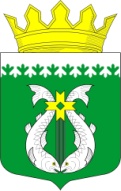 